Békéscsaba, 2022. április 1. (péntek)HelyIdőPRÓBÁKNői-férfi szabótárHúros A.VigadóKorom G., Kristály A.TáncteremIntimtérRázga Á.10.0010.00-14.0011.0010.00-11.3018.00-22.009.1513.15Ruhapróba Húros Dóri tervezővel		Zorba, a görögráérés szerint  Viharsarok Táncszínház férfi tánckarEmlékpróba				Zorba, a görögII. / 14-15. kép  összes benne szereplő	I. felv. elejétől  összes szereplő			d. b. k. j.Mozgáspróba				Zorba, a görögFöldes R., Mlinár P.Zenekari próba				Zorba, a görögTihany tündérmikroportozás, hangbeállásTihany tündérmikroportozás, hangbeállásELŐADÁSELŐADÁSELŐADÁSNagyszínpad		10.00 Tihany tündér (11)	ügy. rend.: Márki Sz.			Déli Fővízimanó: Beszterczey A., Prológus/Vihar/Lepke: Lévai A., 			Balaton királynő: Veselényi O.				Lázár Ervin Program		14.00 Tihany tündér (12)	ügy. rend.: Márki Sz.			Déli Fővízimanó: Beszterczey A., Prológus/Vihar/Lepke: Lévai A., 			Balaton királynő: Veselényi O.				Lázár Ervin Program		10.00 Tihany tündér (11)	ügy. rend.: Márki Sz.			Déli Fővízimanó: Beszterczey A., Prológus/Vihar/Lepke: Lévai A., 			Balaton királynő: Veselényi O.				Lázár Ervin Program		14.00 Tihany tündér (12)	ügy. rend.: Márki Sz.			Déli Fővízimanó: Beszterczey A., Prológus/Vihar/Lepke: Lévai A., 			Balaton királynő: Veselényi O.				Lázár Ervin ProgramSík Ferenc KamaraszínházVasútállomás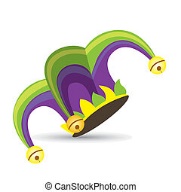 	13.69 Sajtónyilvános csoportos vonatkerék-pumpálás 	13.69 Sajtónyilvános csoportos vonatkerék-pumpálás StúdiószínházVendégjáték	19.00 Trianon (18) / Szentes		indulás utazó névsor szerint: 16.00 órakor	19.00 Trianon (18) / Szentes		indulás utazó névsor szerint: 16.00 órakor